NOM Prénom	Né le 01 janvier 1991Rue de la Liberté 32	Belge6700 Arlon	Permis B 0475/00.11.00	Véhicule personnel	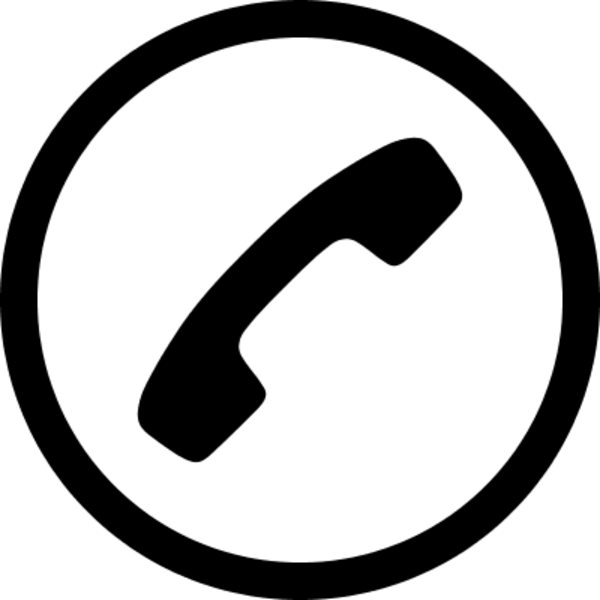  acrobatedesiles@skynet.be	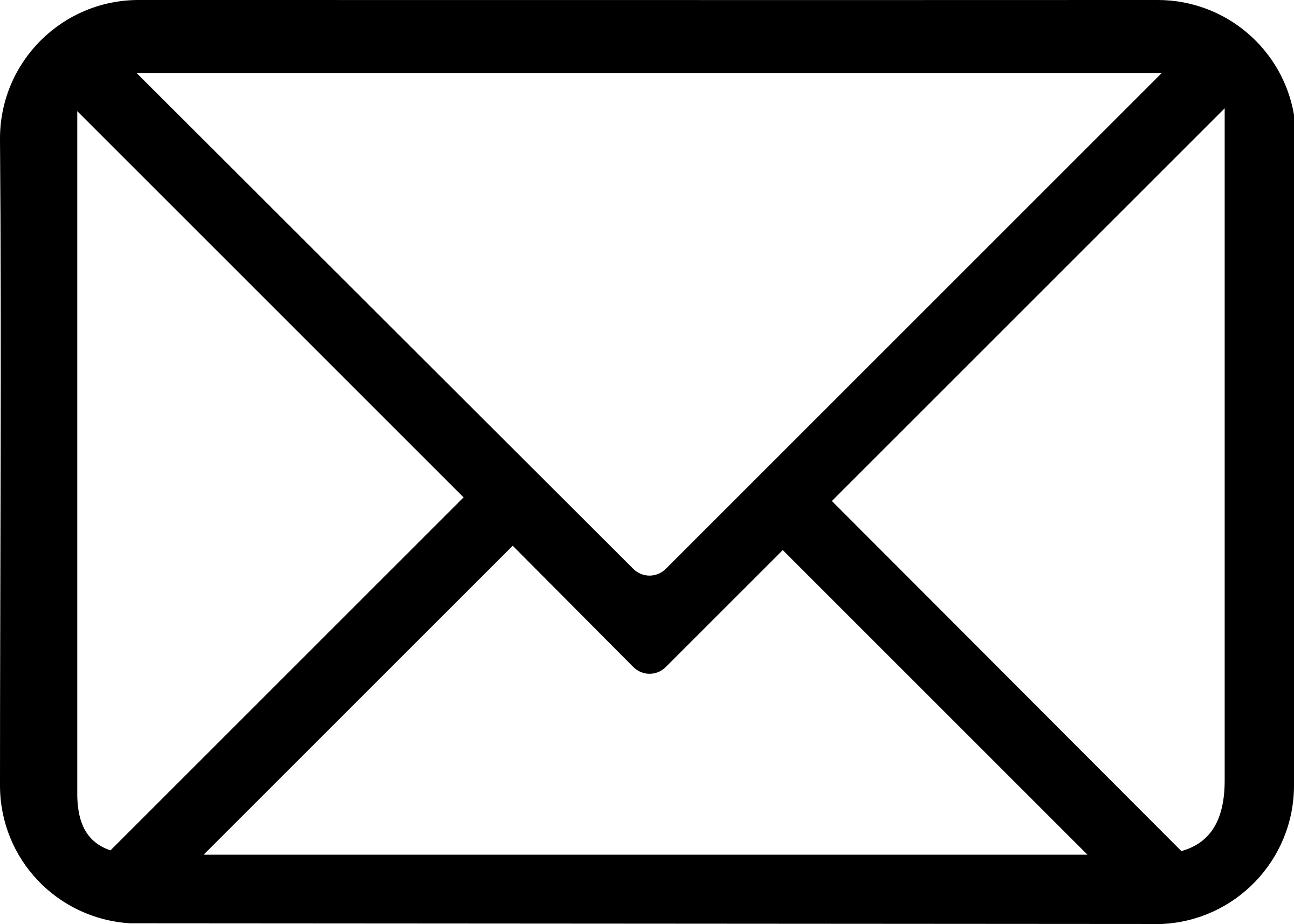 Travail EtudiantDisponible le QualitésCompétencesExpériences professionnellesParcours scolaire et formationsConnaissances linguistiquesFrançais	Langue maternelleNéerlandais	Niveau débutant – lu, parlé, écritAnglais	Niveau débutant – lu, parlé, écritConnaissances informatiquesWord	Niveau débutant Excel 	Niveau débutantPower Point 	Niveau débutantInternet 	Niveau débutant (recherche documentaire, gestion et rédaction de mails)Loisirs